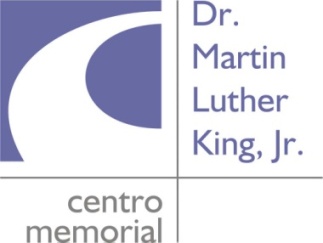 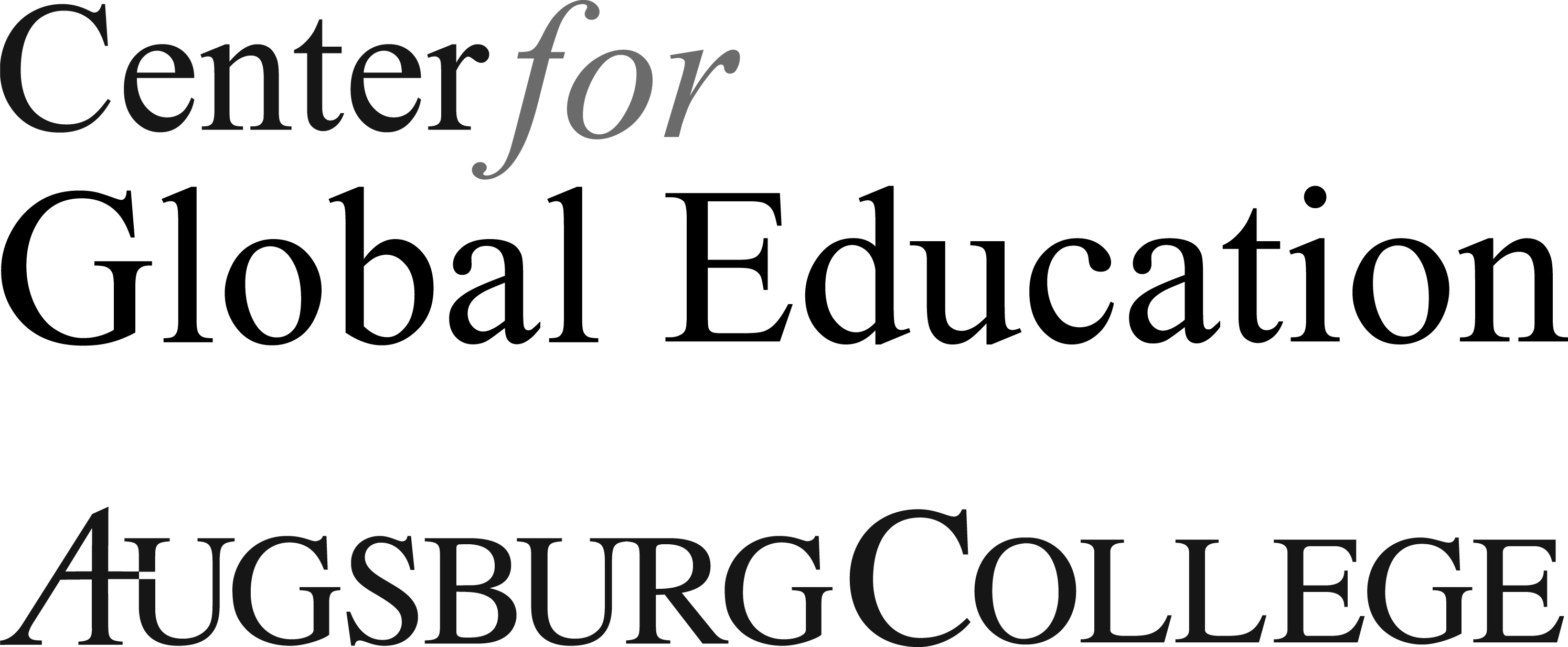 Dates:				June 22 to July 4, 2017Academic Course:	WLC499: OSU in CUBA CGEE Leader:        	Fidel Xinico Tum Academic Institution:	Oregon State UniversityMLKC Guide:	Carmen Eladia Pérez DíazMLKC Interpreter:	Alberto González Professors:             	Dr. Christina León and Dr. Adam Schwartz Thursday, June 22 01:00 am		Arrival of CGEE Leader Fidel Xinico10:15 am 		Arrival at the José Martí International Airport on Delta Flight # 625L from Miami11:30 am		Change Money into CUC 12.30 PM	Lodging at the Martin Luther King Jr. Memorial Center (MLKC) guesthouse in the working class Marianao neighborhood1:00 pm		Lunch at MLKC02.00 pm		Introductions, Orientation, health and safety guidelines, expectations and                                            schedule review by Carmen Pérez and Fidel Xinico 06.30 pm	              Dinner at MLKC07.30 pm	Meet at “La Figura” Restaurant-Bar owned by Raul Diago Izquierdo and presentation on the history of different traditional Cuban rhythms by Lic. Lisandra Hernández Pérez 		Exchange time with Diago, his wife, daughter, Carmen, Eibar, Alberto, Jose Luis (El Chino).  Friday, June 23 		08.00 am	             Breakfast at MLKC08: 45 am	Departure by bus for Ciénaga de Zapata in Matanzas Province12:00 PM	Visit to a Crocodile Breeding Farm with a guided tour by the veterinarian Dr.  Gustavo Rodríguez.  Opportunity to hold a 3-year-old “Panchito” Crocodile, under the care of Armando as the keeper of the farm. Students learn how to preserve crocodile in the area from Dr. Rodriguez. 01.30 pm	Lunch in the historical town of Pálpite at Fernando Restaurant, a private restaurant. Joined by Dr. Verdeal, Carmen, Alberto, Jose Luis (El Chino). Listen to the 6-member ‘Soy Caribe’ musical group. Students tried to learn to play some of the musical instruments.02:30		Talk at Fernando Restaurant, at Pálpite, by Dr. Oscar Verdeal, Sales and Development Manager of the Comprehensive Forestry Enterprise (EFI) of Ciénaga de Zapata National Park, about endangered species and the care of the environment. Students had the opportunity to ask Dr. Verdeal questions.  03:30 pm		Visit to a ration store (bodega) in Pálpite.  Observation of the products available to Cuban families and pricing. Students had the opportunity to ask a couple of questions to the people who were in charge of the store. 04:15 pm	Arrival at Caletón and lodging in private houses (casas particulares) licensed to receive foreigners.  Host families: Ana Pérez de Corzo, Zuleyda López, Horacio Ameieba, Gustavo Figueroa, and Gustavo Sosa. 06:30 pm	Dinner at Casa Zuleyda y Viñola Saturday, June 2408:30 am	Breakfast at casas particulares, and time to interact with host families 10:00 am	Drive by bus to the Bay of Pigs (Playa Girón) and guided tour of the Museum to learn about the invasion of Cuba in 1961. Q&A.12:30 am		Picnic lunch in Playa Girón					02:30 pm		Informal exploration in small groups in Playa Girón06:30 pm	Dinner at Casa Zuleyda y Viñola and listen to a 6-member musician group. Singing along and dancing. Sunday, June 25 09:00 am		Breakfast at casas particulares and interaction with host families 10:00 am	Visit Korimakao Cultural Project to learn about its mission and to observe groups of Cuban students perform different dances. Explanation and tour by Professor Yander Roche Millares 01:30 pm		Lunch at Fernando Restaurant in Pálpite and listen to the ‘Soy Caribe’ musical group  02:30 pm		Return to Havana by bus	06:30 pm		Dinner at MLKCMonday, June 2608.00 am		Breakfast at MLKC08:30				OSU Class Session 10.30 am	Visit to Casa de Las Américas. Talk on ‘From Revolution to Globalization’ by Public Relations Director Gerardo Hernández Bencomo. Tour of the facility and visit to the book store12.30 pm                          Bag lunch provided by MLKC  				Individual exploration and rest time at Casa de las Americas.04:00 pm	Return to MLKC by bus04:55 pm 	Arrival of OSU Professor Ronald Mize in Havana on Alaska Airlines and transfer to MLKC06:30 pm	Dinner at MLKC07:30 pm	Informal exploration in small groups of Hotel Nacional and the surrounding Vedado neighborhood, visiting the room with historical photos and using WiFi10:30 pm	Return to MLKC by busTuesday, June 27 08:00 am 		Breakfast at MLKC08:30 am		OSU Class Session 10:00 am	Visit to a family doctor’s office in the Marianao neighborhood to talk with Dr. Bárbara Romero Sánchez about Cuba’s health system.  Q&A11:45 am 	Visit to the park of “John Lennon” and observe how people interact with each other 01:00 pm	Lunch at Dulce Habana Restaurant (paladar) 02:00 pm	Visit to the mall “Carlos III” and learn about local business. 03.00 pm		Visit to the ‘Raquel Pérez Gonzalez’ Elementary School in Municipio Centro Habana. Interaction with a group of 11 students, welcoming OSU group in English and performing a Cuban song. Principal Elizabeth Graw Aballe, Prof. Bernaldo Castell Cobas, teacher Lidia Ester Terry, Address: Hospital y Valle, Municipio Centro Habana04:30am		Visit the home of Randy Menéndez , a young Babalawo (Santería priest) in the Marianao neighborhood to learn about the Yoruba religion. Q&A06:30 pm	Dinner at MLKCWednesday, June 28 08.00 am		Breakfast at MLKC08:30 am	OSU Class Session (Quick Introduction to “Scavenger Hunt”)10:00 am	Visit and walk around the campus of the University of Havana. 10:30 am	Walk from the University of Havana to the historic La Coppelia Ice Cream Parlor. Informal exchange with waiter. 11:00	Return to MLKC.  Other activities cancelled due to very hot weather. 01.00 pm		Lunch at MLKC     		Rest time (sleeping)06.30 pm		Dinner at MLKC 08.00 pm	Visit to the San Carlos de la Cabaña Fortress.  Historical reenactment of the nightly closing of the Port of Havana, with cannon-firing 			Thursday June 29 08.00 am		Breakfast at CMLK08:30 am		OSU Class Session 10:00 am	Exchange time of the OSU group with 15 senior citizens from the Marianao neighborhood who participate in MLKC’s Psico-ballet dance therapy project, led by professor Elizabeth Gomez. Introductions, dance, play games and accompany the seniors in the therapy.  11:00 am	Leave for a visit to the Environmental site of Escaleras de Jaruco and to see the “Stone Women Sculpture” by sculptor Ana Mendieta inside of a cave.  Class discussion of the sculpture led by OSU Professor Christina León.  Tour to the cave by Tour Guide Gerardo Castro 02:30 pm 	Lunch at El Criollo Restaurant (paladar) at the Environmental site of Escaleras de Jaruco 06:30 pm		Dinner at MLKC	Friday, June 30  08.00 am		Breakfast MLKC08:30 am		OSU Class Session10:30 am	Visit to the Latin American School of Medicine (ELAM, Escuela Latinoamericana de Medicina), to learn about its history and mission and meet with Victor Diaz, the International Relations Office. No interaction with students because they were in a week of evaluations. 12:30 pm		Lunch at MLKC02.00 pm	Conversation at MLKC with National Center for Sexual Education (CENESEX, Centro Nacional de Educación Sexual) representative Dr. Dr. Alberto Robles about sex education in Cuba, gender equality in a machismo society, education and advocacy to end discrimination against LGBTQ persons, efforts to address situations of domestic violence, awareness of sexual diseases, etc.  Q&A04:00 pm	Visit to the Visual Arts Community Project:  “The Children and the Neighborhood”  in the Eastern neighborhood of Havana, run by Cuban painter and art professor Saulo Serrano, who is a member of the Union of Cuban Writers and Artists (UNEAC, Unión de Escritores y Artistas Cubanos),. Visit Professor Serrano’s  home  and   hear   his  story and philosophy as  an artist.  05:50 pm                          Departure of OSU Professor Ronald Mize from Havana on Alaska Airlines.05:00 pm	Exchange time with foreign and Cuban students, coordinated by prof. Cristina Leon  06:30 pm	Dinner at MLKCSaturday, July 1 08.00 am		Breakfast MLKC08:30 am		OSU Class Session  10:00 am	Visit to the Museum of the Revolution the Gramna Boat Memorial guided tour by MLKC interpreter Alberto González, who shared some of his own life story and how he benefited from the literacy campaign.01.00 pm		Lunch at MLKC02.00	Visit to ‘The Strawberry’ (La Fresa) organic garden, a local experience on urban agriculture by agricultural engineer Barbara Yamila Pérez Diaz  06.30 pm	Dinner at MLKC08.00 pm		Observe, Listen to Cuban Music: ARTEX live band with 6 members. Dancing and 				singing along, led by Eibar. Sunday, July 2 08.00 am		Breakfast at MLKC08:30 am		OSU Class Session 10:30 am		Conversation at La Figura paladar (private restaurant) owned by Raúl Diago Izquierdo, Cuba’s world champion volleyball setter, with Dr Julio Fernández Estrada, Law Professor at the University of Havana, about US/Cuba Relations.  Q&A01:00 pm	Lunch at MLKC02:00 pm	Talk by a professor on current Social-Economic situation in Cuba, coordinated by OSU professor Christina Leon. 03:00 pm		Informal exploration of Old Havana in small groups, visiting the market and the central plaza.  06:30 pm		Dinner at MLKC	Monday, July 3 07:30 am		Breakfast at MLKC09:00 am	Briefing on U.S.-Cuban relations at the US Embassy by Public Affairs Officer Patrick Ryan with Q&A12:30 pm		Lunch at MLKC	02:30 pm	Final written evaluations and time for students to prepare their final presentations in small groups 07:00 pm	Farewell (despedida) dinner at La Figura paladar. Thank you presentation by each student to their Cuban guests: Carmen Perez Diaz, Alberto Gonzalez, Jose Luis (el Chino), Eibar, Raudel Urdelino Torres (Pitti), Raidel Cadaya Martinez, Diago’s wife and daughter. CGEE Leader Fidel Xinico.Tuesday, July 407:30 am		Breakfast at MLKC08:00 am		Departure for the airport 11:15 am		Departure on Delta Flight # 6560L to Miami, USA.Centro Memorial: “Dr. Martin Luther King, Jr.”
Ave. 53 No. 9609 e/ 96 y 98,  Marianao 11400,  La Habana, CUBA
Telephone: 260-9731  / 260-3940Email: solidaridad@cmlk.co.cu
very near 100 & 51 in Marianao!